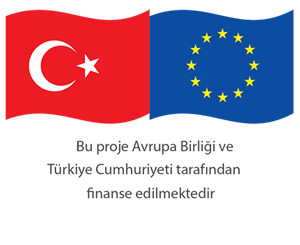 "YAŞAMA KATILIYORUM"Proje başvuru sahibi: Mustafakemalpaşa Belediyesi, Eş Başvuru Sahipleri: Yeni Dere ve Dere Mahalleleri Kalkındırma Geliştirme ve Güzelleştirme Derneği.                                     Projemiz Türkiye'de 2225 proje arasından seçilen 145. proje içinde yer alarak büyük başarı kazanmıştır.                   PROJE FAYDALANICILARI* İlçede ikamet eden Roman vatandaşlar.* At arabası kullanan ve müzisyen Roman vatandaşlar ve aileleri.* Okul çağındaki Roman vatandaşlar.* İstihdam sağlayıcılar.* Mustafakemalpaşa Belediyesi ile Kamu Kurum ve Kuruluşları.* Mustafakemalpaşa Halkı            PROJE SONUCUNDA BEKLENEN SONUÇLAR*18-45 Yaş arası at arabası kullanan 25 Roman vatandaşın B- A2 sınıfı ehliyete sahip olması.*Müzik Akademisi aracılığıyla Romanların kültürel korunmalarını sağlayarak,  profesyonel gelişmelerini desteklemek.*Roman vatandaşlar ile Yerel yönetimler ve Kamu arasında diyaloğun arttırılarak, toplumsal eşitliğin ve istihdamın önündeki ön yargı ve engellerin kırılması*İlçemizde at arabalarından dolayı kirlenen çevrenin yerini enerji verimli, çevreci araçlar aldırılarak çevreye ve  bölgeye örnek bir proje olması.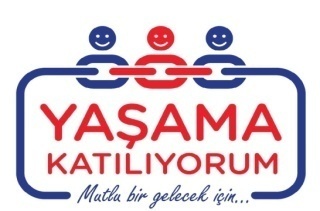 PROJE FAALİYETLERİProje ofisinin ve ekibinin kurulmasıGörsellerin ve promosyonların oluşturulmasıProje açılış ve kapanış toplantılarının gerçekleştirilmesiKamu spotu hazırlanarak yerel ve ulusal basında yayınlanmasıEğitim katılımcılarının belirlenmesiEğitim yerlerinin belirlenmesiEğitmenlerin belirlenmesi660 öğrenci, 640 öğrenci velisi, 100 istihdam sağlayıcı, 25 at arabacısı, 250 girişimci olmak üzere toplam 1675 katılımcıya eğitimler verilmesiAra ve sonuç raporlarının hazırlanması,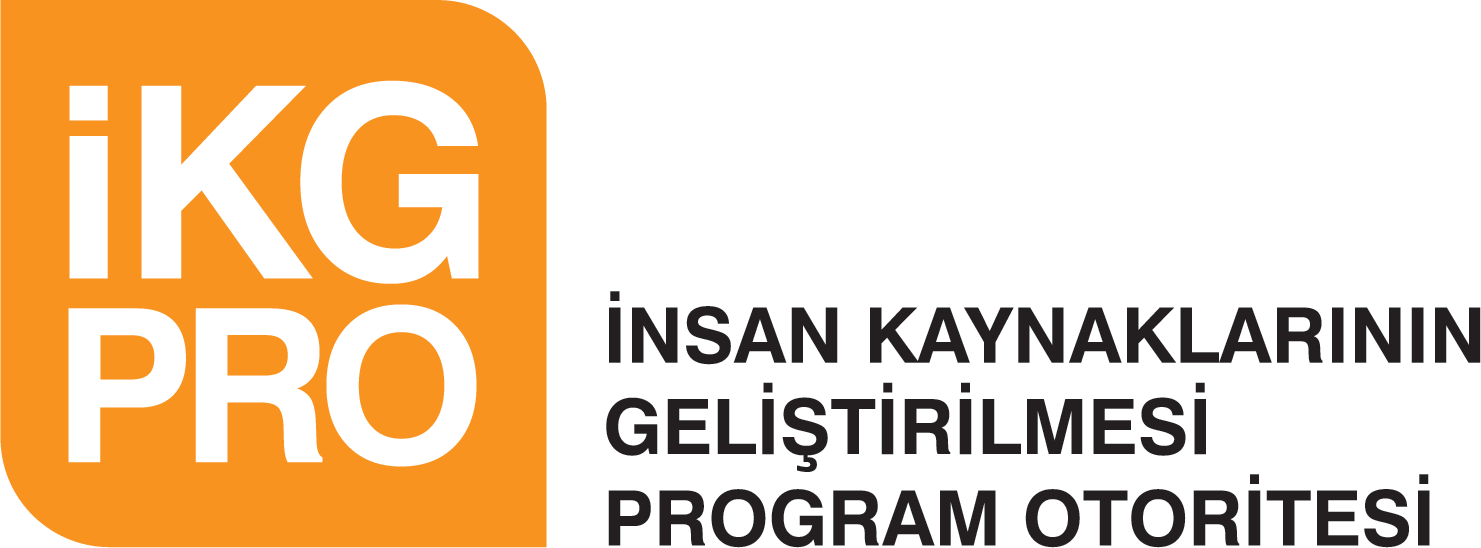 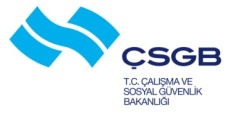 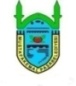 Bu yayın Avrupa Birliği ve Türkiye Cumhuriyeti'nin mali katkılarıyla hazırlanmıştır.                                                                                               Bu yayının içeriğinden "Mustafakemalpaşa Belediyesi" sorumludur.                                                                         Bu içerik hiçbir şekilde Avrupa Birliği ve Türkiye Cumhuriyeti'nin görüş ve tutumunu yansıtmamaktadır.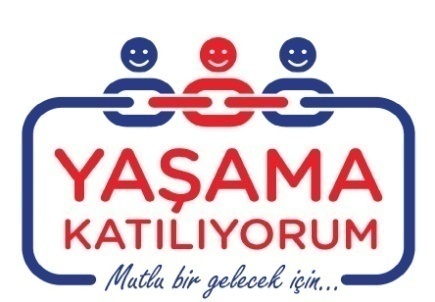 